PLIEGOS DE PRESCRIPCIONES TÉCNICAS Y DE CLÁUSULAS ADMINISTRATIVAS, Y EN SU CASO, LA RESTANTE DOCUMENTACIÓN COMPLEMENTARIALa Entidad Pública Empresarial Local “Centros de Arte, Cultura y Turismo de Lanzarote” publica en el apartado Perfil del Contratante de nuestra web corporativa : www.centrosturisticos.com toda la información referente a los pliegos de prescripciones técnicas y cláusulas administrativas de las licitaciones.Las licitaciones publicadas están agrupadas por años para facilitar su consulta.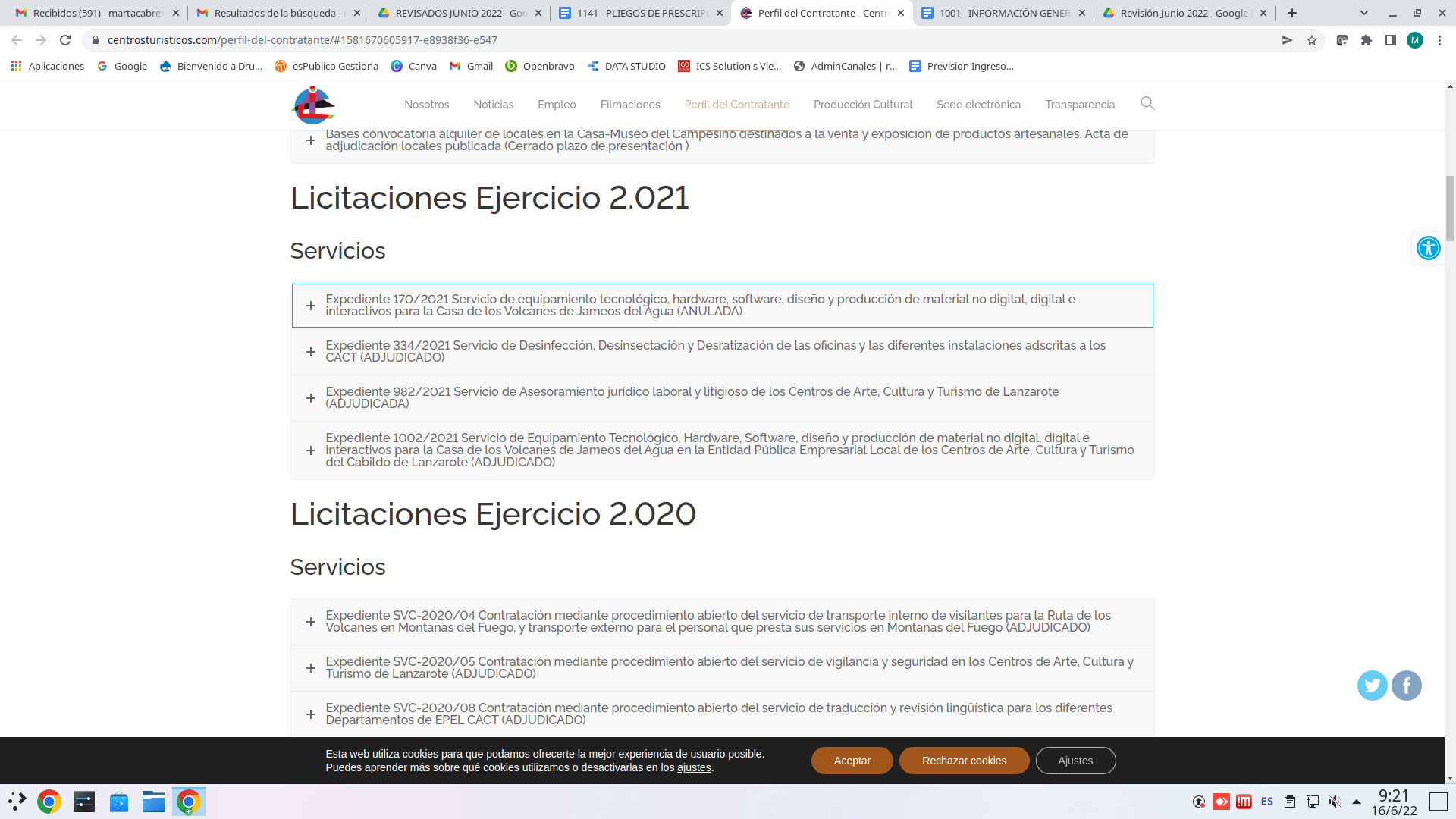 Actualizado: junio 2022